會　議　記  錄黃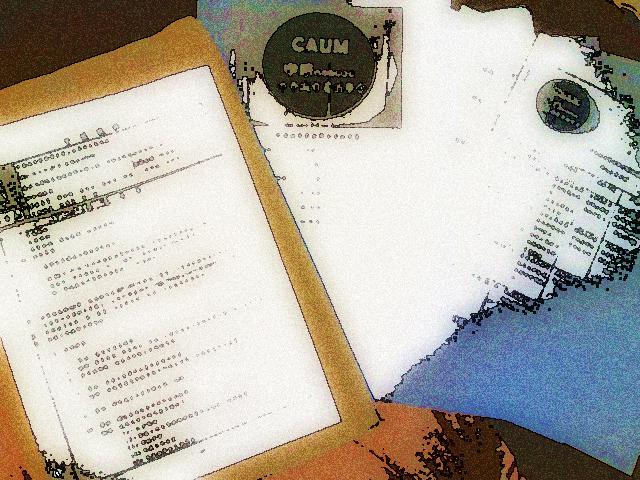 100/4/29 通過之成立大會手冊內容會議主題中華城市管理學會第二次籌備會中華城市管理學會第二次籌備會中華城市管理學會第二次籌備會會議時間2011年4月29日(星期五) 09:002011年4月29日(星期五) 09:002011年4月29日(星期五) 09:00會議地點國立臺北大學民生校區教學大樓七樓  不動產與城鄉學系辦公室國立臺北大學民生校區教學大樓七樓  不動產與城鄉學系辦公室國立臺北大學民生校區教學大樓七樓  不動產與城鄉學系辦公室會議主持人賴世剛教授會議記錄柯博晟出席人員籌備委員：見簽到表會務秘書：柯博晟、安  琪籌備委員：見簽到表會務秘書：柯博晟、安  琪籌備委員：見簽到表會務秘書：柯博晟、安  琪會　　議　　內　　容會議開始。主席致詞：。報告事項：    (一)、本學會籌備成立綱要進度報告：按99年11月12日內政部函覆核准籌組「中華城市管理學會」，應於六個月內籌備成立，可申請延長一次（三個月），故至遲應於100年8月12日前提出立案申請，依此擬定計畫綱要進度表，工作階段如下：會員招募階段(第一階段期限自20110318發起人暨第一次籌備會議結束起至第一屆第一次會員大會舉辦日前截止，公告於學會網站：http://www.urbanmanagement.org.tw/ )召開成立大會（第一屆第一次會員大會）及第一次理監事會議階段報請主管機關立案階段討論事項：案由：審定會員名冊案。說明：審定會員（會員代表）資格，以確定成立大會應出席人數。附入會申請書表。 決議：審定通過會員名冊，名冊報主管機關備查。案由：會員入會費用及常年會費討論案。說明：討論及審定章程草案中所擬定會員入會費用及常年會費。決議：修改章程草案第三十條第一、二項規定如下        會員入會費用及常年會費：一、入會費：個人會員新台幣1000元，團體會員免繳入會費，學生會員新台幣500元，於會員入會時繳納，永久會員入會費比照個人會員新台幣1000元。二、常年會費：個人會員新台幣500元，團體會員新台幣5000元，學生會員新台幣300元，於每年10月1日起至10月31日止繳納，個人會員一次繳交長年會費5000元即可成為永久會員。案由：確定成立大會召開日期、地點。決議：考量暑假期間各會員可能有出國計畫，且預留較大彈性之申請立案準備時間，預計民國100年6月18日(六)上午9：00，假國立臺北大學民生校區教學大樓九樓多媒體教室舉行，並於七月底前提出立案申請。請柯博晟秘書先行確認其他學會召開年度會員大會之期程，以確保會員出席率，並注意教室是否會與其他校內事務衝堂使用。案由：擬訂成立大會手冊內容討論案。說明：成立大會手冊內容目錄如下：（1）大會議程。（2）籌備工作及籌備期間經費收支報告（附報告書）（3）章程草案。（4）年度工作計畫。（5）年度經費收支預算表。（6）會員名冊。（7）其他：視需要列入，如發起人名單、籌備委員名單、籌備會工作人員名單、成立大會工作人員分工表、成立大會議事規則等。決議：通過成立大會手冊內容。案由：通過年度工作計畫及收支預算表案說明：擬定後提請會員大會通過據以實施。決議：通過年度工作計畫及收支預算表案。案由：決定理監事選票格式案。說明：理監事選票格式由籌備會依人民團體選舉罷免辦法第七條規定擇定採用。決議：通過理監事選票格式，章程草案第十五條所定應選理監事人數將會依後續會員申請及提報情形，按比例修改。案由：決定成立大會工作分工案。說明：成立大會工作分工設總務組、議事組、選務組、報到組、接待組、秩序組、新聞組等各組，各組置組長一人，組員若干人。決議：通過成立大會工作分工。臨時動議：下次會議時間：       6月18日召開成立大會暨第一屆第一次理監事會議。